ISTITUTO COMPRENSIVO “FALCONE e BORSELLINO”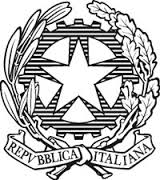 			Ascoli Piceno - Appignano del Tronto - Castorano - Colli del Tronto - OffidaPIANO DI LAVORO ANNUALEAnno scolastico 2016-2017Classe IIITECNOLOGIACOMPETENZE CHIAVE EUROPEEA. COMUNICARE NELLA MADRELINGUAC. COMPETENZA MATEMATICA E COMPETENZE DI BASE IN SCIENZA E TECNOLOGIAD. COMPETENZA DIGITALE E. IMPARARE AD IMPARARE F. COMPETENZE SOCIALI E CIVICHEG. SPIRITO DI INIZIATIVA E IMPRENDITORIALITÀH. CONSAPEVOLEZZA ED ESPRESSIONE CULTURALECOMPETENZE CHIAVE DI CITTADINANZAA.1 - COMUNICARE E COMPRENDEREC.3 - RISOLVERE PROBLEMID.2- ACQUISIRE ED INTERPRETARE L’INFORMAZIONE E.1- IMPARARE AD IMPARARE E.3 - INDIVIDUARE COLLEGAMENTI E RELAZIONI F.1- COLLABORARE E PARTECIPARE F.2- AGIRE IN MODO AUTONOMO E RESPONSABILE G.1 – PROGETTAREH.2- RAPPRESENTARETRAGUARDI DI COMPETENZECOMPETENZE SPECIFICHEOBIETTIVI DI APPRENDIMENTOobiettivi specificirealmente verificabiliVEDERE E OSSERVAREL’alunno:-riconosce e utilizza semplici oggetti e strumenti d’uso quotidiano ed è in grado di descriverne la funzione principalee la struttura e di spiegarne il funzionamento; VEDERE E OSSERVARE1- Riconoscere e identificare nell’ambiente che lo circonda elementi e fenomeni di tipo artificiale. 1a. Leggere e ricavare informazioni utili da guide d’uso o istruzioni di montaggio1b. Effettuare prove ed esperienze sulle proprietà dei materiali più comuni.1a.2 Classificare oggetti di uso comune in base a proprietà e caratteristiche.1b1. Rappresentare i dati dell’osservazione attraverso tabelle, mappe, diagrammi, disegni, testi.PREVEDERE E IMMAGINARE- comincia a distinguere alcuni pregi e difetti della tecnologia;- riconosce e identifica, nell’ambiente che lo circonda, oggetti e trasformazioni di tipo artificiale.PREVEDERE E IMMAGINARE2- Progettare e realizzare semplici manufatti e strumenti spiegando le fasi del processo.3-Individuare le potenzialità e i limiti di un oggetto.4-Osservare oggetti del passato e rilevare le trasformazioni e i processi produttivi nelle tappe più significative della storia dell’umanità2a. Pianificare la fabbricazione di un oggetto elencando strumenti e materiali necessari.3a.Riconoscere i difetti di un oggetto e immaginarne possibili miglioramenti.4a.Individuare in utensili e macchine del passato caratteristiche e trasformazioni.2a.1 Realizzare oggetti con semplici materiali seguendo le istruzioni.3a.1 Individuare il difetto di un manufatto e trovare soluzioni per correggerlo4a.1 Conoscere le trasformazioni di oggetti e macchine nella storia dell’umanità.INTERVENIRE E TRASFORMAREL’alunno:-utilizza strumenti informatici in situazioni significative di gioco e di relazione con gli altri.INTERVENIRE E TRASFORMARE5-Utilizzare le funzioni di base dei software più comuni per produrre elaborati.5a. Cercare e selezionare, sul computer un comune programma di utilità.5a.1 Utilizzare semplici programmi di videoscrittura e disegno.